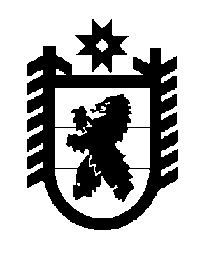 Российская Федерация Республика Карелия    ПРАВИТЕЛЬСТВО РЕСПУБЛИКИ КАРЕЛИЯПОСТАНОВЛЕНИЕот 30 января 2013 года № 28-Пг. Петрозаводск О внесении изменений в постановление Правительства Республики Карелия от 21 марта 2012 года № 88-ППравительство Республики Карелия п о с т а н о в л я е т:Внести в региональную адресную программу «Проведение капи-тального ремонта многоквартирных домов, расположенных на территории Республики Карелия, на 2012 год», утвержденную постановлением Правительства Республики Карелия от 21 марта                   2012 года № 88-П «Об утверждении региональной адресной программы «Проведение капитального ремонта многоквартирных домов, расположенных на территории Республики Карелия, на 2012 год» (Собрание законодательства Республики Карелия, 2012, № 3, ст. 460), изменения согласно приложению.          ГлаваРеспублики Карелия                                                             А.П. ХудилайненПриложение к постановлению Правительства Республики Карелияот 30 января 2013 года № 28-ПИЗМЕНЕНИЯ, которые вносятся в региональную адресную программу «Проведение капитального ремонта многоквартирных домов, расположенных на территории Республики Карелия, на 2012 год»В паспорте Программы:графу вторую строки «Объем и источники финансирования Программы» изложить в следующей редакции:	«- суммарный объем финансирования Программы на 2012 год составляет 152 486 860 рублей 20 копеек, из них:	средства Фонда содействия реформированию жилищно-комму-нального хозяйства (далее – Фонд) – 109 078 857 рублей 55 копеек;	средства бюджета Республики Карелия – 16 679 465 рублей 00 копеек;	средства бюджетов муниципальных образований – 16 679 465 рублей 00 копеек;	средства собственников помещений – 10 049 072 рубля 65 копеек»;	графу вторую строки «Планируемые показатели выполнения Программы» изложить в следующей редакции:	«- реализация Программы позволит:	провести капитальный ремонт 70 многоквартирных домов общей площадью жилых помещений 142,054 тыс. кв. м;	провести энергетическое обследование 53 многоквартирных домов;	улучшить жилищные условия 5,972 тыс. человек».	2. Приложения № 1, 2, 3, 4 к Программе изложить в следующей редакции: